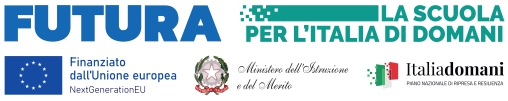 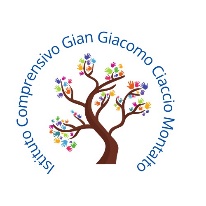 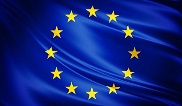 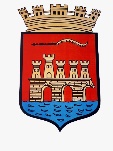 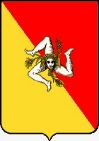 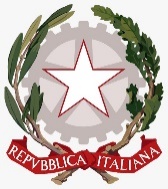 ISTITUTO COMPRENSIVO“Gian Giacomo Ciaccio Montalto”Via Tunisi, 37 - 91100 TRAPANI – Tel -Telefax 0923 20106 CF: 80004160810 - C.M.: TPIC836004 e-mail tpic836004@istruzione.it – e-mail tpic836004@pec.istruzione.itwww.icciacciomontalto.edu.it a.s. 2022/2023Circ. n. 104/2024	Alle famiglie degli alunni coinvolti31.01.2023	Al PERSONALE                                                  AL DSGAOGGETTO: Avvio attività Progetto PNRR Azioni di prevenzione e contrasto della dispersione scolasticaNell’ambito delle “Azioni di prevenzione e contrasto alla dispersione scolastica” previste dal PNRR, il nostro istituto ha attivato il progetto “Uno sguardo al futuro”. Il progetto, che partirà da lunedì 5 febbraio, prevede diverse attività come di seguito elencate:Percorso individuale di mentoring e orientamento della durata complessiva di 20 ore svolto con un docente esperto in orario mattutino o pomeridiano secondo un calendario già definito con i seguenti obiettivi:favorire la conoscenza di sé, dei propri punti di forza e debolezza, anche in un’ottica di scelte formative e professionali future;fornire uno spazio di dialogo e ascolto al fine di trovare soluzioni alle difficoltà che si presentano in ambito scolastico e non, definendo obiettivi realistici di miglioramento;potenziare l’autostima, l’autoefficacia e le strategie metacognitive con ricaduta positiva sui livelli di competenze disciplinari e trasversali raggiunti;sostenere la frequenza, l’impegno scolastico ed il successo formativo.            Il percorso, che avrà una durata totale  di 20 ore per ogni alunno, sarà svolto durante le lezioni del mattino o in incontri pomeridiani della durata di un’ora ciascuno, indicativamente per 2/ 3 ore settimanali.Percorso di potenziamento delle competenze di base, di motivazione e di accompagnamento di italiano e matematica della durata di 30 ore (2 ore ad edizione) per gruppi di 5/7 alunni nelle giornate di martedì e mercoledì pomeriggio dalle 14.30 alle 16.30 o dalle 16.30 alle 18.30 secondo un calendario che verrà fornito agli alunni nella prima giornata di attività.Percorsi laboratoriali in orario extra- curricolare nelle giornate di lunedì e giovedì pomeriggio con laboratori di mate-motoria, teatro in lingua inglese, teatro in lingua italiana, laboratorio di arte nel digitale (40 ore)Percorsi di orientamento con il coinvolgimento delle famiglie (10 ore)Sarà cura dei docenti tutor e degli esperti dei vari percorsi fornire agli alunni al primo giorno di attività i calendari completi.Per favorire la buona riuscita dell’intervento, è necessaria una piena collaborazione di tutte le persone coinvolte. Pertanto si auspica che ci possa essere una fattiva collaborazione e un impegno concreto a portare a termine le attività intraprese con diligenza e serietà.Grazie della collaborazioneIl Dirigente ScolasticoDott.ssa anna Maria SaccoDocumento informatico firmato digitalmente ai sensi del D.Lgs n. 82/2005 modificato ed integrato dal D.Lgs n.235/2010, del D.P.R. n.445/2000 e norme collegatePATTO FORMATIVO: Percorso individuale di mentoring e orientamentoIl patto formativo si pone l’obiettivo di creare un’alleanza educativa che coinvolga la scuola, gli studenti e i loro genitori, ciascuno secondo i rispettivi ruoli e responsabilità.Il mentor …………………………………………………………..……………….. si impegna a:tutelare la privacy dell’alunno;offrire uno spazio di ascolto favorevole alla crescita integrale dell’alunno al fine di raggiungere gli obiettivi sopra indicati;L’alunno ………………………………………………………………………… si impegna a:collaborare attivamente con il docente al fine di raggiungere obiettivi condivisi;frequentare regolarmente il percorso e avvisare tempestivamente in caso di assenza utilizzando il contatto fornito dal mentor;Per la famiglia: Il sottoscritto ……………………………….……………………. genitore dell’alunno ………………………………………………..…… frequentante la classe ……..… ha preso visione della comunicazione relativa ai percorsi individuali di mentoring e orientamento eautorizza la partecipazione da parte del proprio figlio al percorso proposto e si impegna a sostenerne la frequenza;si impegna a valorizzare il percorso proposto dall’istituzione scolastica, ad interessarsi e fornire informazioni sui progressi e sui risultati del lavoro svolto.Data …………………………….Firme delle persone coinvolte                                                                            IL DIRIGENTE scolastico 